南通市2024年度考试录用公务员（非人民警察职位）县（市、区）资格复审时间地点表注：资格复审工作时间为9︰00-12︰00，13︰30-17︰00。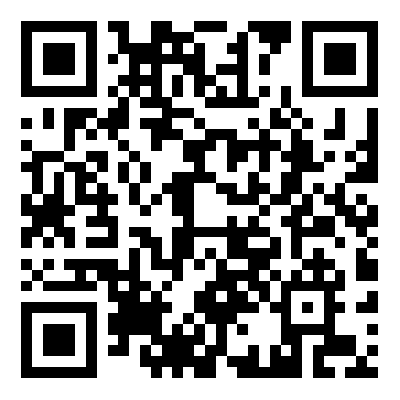 考生可扫码查看资格复审地点信息地区时间地点海安市2024年1月21日海安市文化艺术中心（海安市长江中路81号）如皋市2024年1月20日如皋市实验初中体育馆（如皋市如城街道福寿西路111号，从北门进出）如东县2024年1月21日如东县人力资源和社会保障局人力资源市场二楼（如东县城中街道泰山路16号）启东市2024年1月20日启东市委党校（启东市汇龙镇人民西路2188号）崇川区2024年1月20日南通人力资源大厦一楼北区（南通市崇川区工农北路150号）通州区2024年1月20日南通市通州区古沙小学（南通市通州区碧华路与希望路交叉口东北160米）海门区2024年1月20日南通市海门区委党校（南通市海门区长江南路200号）